Je m’engage à remercier le GDR RAFALD pendant ma communication orale et à faire figurer le logo GDR RAFALD parmi les mécènes du travail.Date : 				Signature :	-------------- Cette demande doit être accompagnée du programme détaillé du colloque ou de la lettre d’acceptation de la communication orale. Si non-disponible lors de la demande, l’un ou l’autre de ces documents devra impérativement être fourni avant versement de la subvention.Pour postuler, envoyez votre dossier par courriel avant le 10 avril de l’année en cours au comité de direction du GDR (gdr-rafald-dir@listes-simap.grenoble-inp.fr). Une réponse sera donnée aux demandeurs au 25 avril.Informations sur le candidatInformations sur le candidatNom et prénom du candidatAdresse email du candidatLaboratoire du candidatAdresse du laboratoireTitre du colloqueDate(s) de la manifestationLieu de la manifestationTitre de la communicationMontant de la subvention demandée (max 500 €)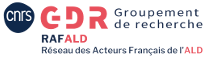 